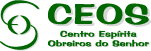 CEOS – 14/04/2015 – RossiAPROVEITAR O MOMENTO		Que a paz de Jesus permaneça em nossos corações.	Que a alegria de aprender e servir em nome do Mestre amado nos dê a sustentação para que o amor se distenda a todos.	Almas envoltas nas engrenagens do veiculo físico sofrem a consequencia da dúvida. Felix daquele que crê sem ver, pois já assimilou a fé que reerga a esperança.	A luz se faz para todos, mas nem todos parecem querer ser iluminados por ela. Com Jesus uma nova aurora desponta e o comportamento arredio dá lugar ao entusiasmo salutar quando não focalizado nos interesses pragmáticos.	Os tempos estão chegados. Despertem, almas que ainda dormitam na aflição e no egoísmo. Aproveitem o momento e distendam as mãos para o encontro com Ele – Jesus que nos aguarda há séculos.	Unamos as mãos enquanto a dor não chega, pois ela pode ser amenizada.					Vigiando e orando,						Agradece,								Rossi  Mensagem recebida pela médium Miltes Apparecida Soares de Carvalho Bonna: no CEOS – Centro Espírita Obreiros do Senhor - SBC.CEOS – 12/05/2015 – RossiNÃO À INCERTEZA	Que a paz de Jesus permaneça em nossos corações.	Com o amor de Jesus a alma se fortalece na tomada de consciência, quando o bem faz as escolhas acertadas, pois a alma está ligada ao plano do Alto.	Não se desfaz da oportunidade abençoada de aprender servindo. Amados que os acompanham traçaram caminhos de reerguimento e formam ao derredor uma proteção especial para novas oportunidades.	O bem é a meta. O amor é o caminho e Jesus é o lema a seguir. Vivenciando Sua mensagem conclamamos as almas tristes à grande busca. Jamais sofram por antecipação. Com a alegria de reencontrar com Ele após séculos de incertezas abrandemos o sentimento interiorizando a mensagem de humildade, e na paciência da espera, agindo no bem prossigamos sempre.					Vigiando e orando,								Rossi  Mensagem recebida pela médium Miltes Apparecida Soares de Carvalho Bonna: no CEOS – Centro Espírita Obreiros do Senhor - SBC.CEOS – 19/05/2015 – RossiCONVITE DE JESUS	Que a paz de Jesus permaneça em nossos corações.	Que a misericórdia do Pai nos abençoe com a complacência que deveremos vivenciar para com o nosso próximo. Jesus nos convida a refletir nas bênçãos das oportunidades para colocar suas lições de amor em prática. Como encarnados, na bênção do corpo físico fixem na vontade firme o roteiro para as realizações vencendo impedimentos.	Cada um está sintonizado com as esferas do bem e da paz se persistir nas escolhas acertadas. O Bem sempre como limites para que a paz seja o reflexo da bondade que irradia do Evangelho do Mestre amado.	Senti-Lo e vivenciar a Sua mensagem representa freio para que impulsos menos felizes não prejudiquem a jornada. Quem vigia na caminhada selecionando os pensamentos tem a garantia da assistência amorosa que Jesus envia a todos que O buscam.					Vigiando e orando,						Agradece,								Rossi  Mensagem recebida pela médium Miltes Apparecida Soares de Carvalho Bonna: no CEOS – Centro Espírita Obreiros do Senhor - SBC.CEOS – 26/05/2015 – RossiINTERESSES E ESFORÇO	Que a paz de Jesus permaneça em nossos corações.	Com a força do amor a alegria se distende para que a paz irradie em derredor em cada momento. Tranquilize-se na certeza que Jesus está leme do barco da vida de cada um colabora para a manutenção do bem e da alegria. Disposto no esforço de amealhar mentes para a vinha de luz, o servidor se propõe a vencer os embates da jornada.	Com a fé operante o esforço se distende e o impossível não existe, pois o bem traça estradas onde não se encontra caminhos.					Vigiando e orando,						Agradece,								Rossi  Mensagem recebida pela médium Miltes Apparecida Soares de Carvalho Bonna: no CEOS – Centro Espírita Obreiros do Senhor - SBC.CEOS – 02/06/2015 – RossiO PERDÃO	Que a paz de Jesus permaneça em nossos corações.	A dor tem variadas expressões. Desde a silenciosa como a alma em sintonia com mentes enfermiças que a buscam para reviver os momentos de desafetos. Quando Jesus enunciou “Pai perdoa os homens, eles não sabem o que fazem”, nos legou na lição derradeira o caminho para edificaçãoCEOS – 22/09/2015 – RossiCONJUGES Que a paz de Jesus permaneça em nossos corações.	Que a misericórdia de Deus, nosso Pai, nos possibilite a união de pensamentos sob a égide de Jesus, o Divino Modelo.	Que a alegria seja o ingrediente principal no relacionamento afetivo. Cônjuges conseguem no apoio de Jesus, serenar os ânimos nas maiores dificuldades e plasmar na união, o gosto pela vida em família.	Serenando impulsos, mas compreendendo que na aceitação um do outro vencerão barreiras com alegria. Jesus á a Luz que encaminha à segurança para as dúvidas que surgem.	Armazenando o sentimento fraterno, as almas afins conseguem magnetizar os que estão na jornada com o compromisso de ajuda mútua.	Que o Mestre desperte através das Suas sublimes lições a alegria que permanecerá perene, mesmo diante dos testemunhos.					Vigiando e orando,						Agradece,								Rossi  Mensagem recebida pela médium Miltes Apparecida Soares de Carvalho Bonna: no CEOS – Centro Espírita Obreiros do Senhor - SBC.  Mensagem recebida pela médium Miltes Apparecida Soares de Carvalho Bonna: no CEOS – Centro Espírita Obreiros do Senhor - SBC.